Hand-out: Führung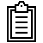 Lesen Sie die 5 Punkte des Artikels `8 essentielle Qualitäten, die eine gute Führungskraft definieren`Notieren Sie dann in der zweiten Spalte die wichtigsten 3 Schlüsselwörter jedes Paragraphen, die die Hauptidee des Paragraphen zusammenfassen.Nutzen Sie dann die Schlüsselwörter und notieren Sie die Hauptidee des Paragraphen in der dritten Spalte. ManagerInnen, die großartige Führungsqualitäten aufweisen können ihr Team dazu inspirieren großartige Dinge zu erreichen (Daniel Wang, der Erfinder von Loopring Protocol und Gründer der Loopring Foundation.)Welches sind die wichtigsten SCHLÜSSELWÖRTER des Paragraphen?Welches ist die HAUPTIDEE des Paragraphen?1. Wahrer Enthusiasmus für ein Unternehmen, seine Produkte und seine Mission können nicht gefälscht werden. ArbeitnehmerInnen können unehrliche Führung aus einem Kilometer Entfernung erkennen. Wenn Führungskräfte ehrlich, enthusiastisch und leidenschaftlich sind, dann ist dies ansteckend (…)Wang sagt, dass Enthusiasmus einer Führungskraft dabei hilft existierende, wichtige Probleme in seinem/ihrem Bereich aufzudecken. “Jede Innovation beginnt mit Problemen und endet mit Produkten und Dienstleistungen, die die wichtigsten Probleme lösen”, sagt er. 1.2.3.2. Egal, ob es angemessene Anerkennung für Leistung ist, Fehler zu erkennen oder Sicherheit und Qualität an erster Stelle stehen, großartige Führungskräfte demonstrieren immer ein hohes Maß an Integrität. Sie tun was richtig ist, auch wenn dies nicht das Beste für das aktuelle Projekt oder die Gewinnorientierung ist. “Wenn Menschen Beweise dafür haben, dass Führungskräfte einen Mangel an Integrität aufweisen kann es fast unmöglich werden sich davon zu erholen”, sagt Wang. “Ein Verlust des Vertrauens ist schwer wieder gutzumachen.”1.2.3.3. Führungskräfte müssen die Menschen für die sie verantwortlich sind motivieren, instruieren und disziplinieren. Sie können nichts davon erreichen, wenn sie keine guten KommunikatorInnen sind. Nicht nur, das eine schlechte Kommunikation zu schlechten Ergebnissen führen kann. Führungskräfte, die daran scheitern diese Fähigkeiten zu entwickeln werden oft als schwach und heuchlerisch wahrgenommen, sagt Wang. Es ist außerdem wichtig sich daran zu erinnern, dass das Zuhören ein integraler Bestandteil von Kommunikation ist. 1.2.3.4. Die besten Führungskräfte verstehen, dass wahre Loyalität wechselseitig ist. Daher drücken sie diese Loyalität auf konkrete Weise aus, so dass das Team davon profitiert. Wahre Loyalität stellt sicher, dass alle Teammitglieder über das Training und die Ressourcen verfügen, um ihren Job zu machen. Es bedeutet sich in Krisen und bei Konflikten für die Teammitglieder einzusetzen. 1.2.3.5. Eine gute Führungskraft ist nicht nur befähigt dazu Entscheidungen aufgrund seiner/ihrer Position zu treffen. Er/Sie ist dazu bereit das Risiko von Entscheidungen auf sich zu nehmen. Er/Sie trifft diese Entscheidungen und nimmt das Risiko in Kauf und weiß dabei, dass er/sie bei Fehlern dafür geradestehen muss. Des weiteren sind Chefs, die keine Entscheidungen treffen, oft ineffektiv.          Zu viele Bemühungen für eine Konsensbildung können einen negativen Effekt haben. Anstatt einfach eine Entscheidung zu treffen erlauben viele Führungskräfte, dass die Debatte weitergeht und treffen dann stückchenweise eine Entscheidung, die niemanden zufriedenstellt. 1.2.3.